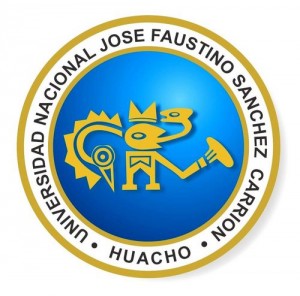 FACULTAD DE EDUCACIÓNSilabo de seguridad e higiene industrialINFORMACIÓN GENERAL:Departamento Académico	:Tecnológico.Escuela			:académica profesional de ciencias básicas científico tecnológico Especialidad			:Construcciones MetálicasProfesor			:Mg. Alejandro Hijar TenaAsignatura			:Seguridad e higiene IndustrialPrerrequisito		:ningunoCódigo			: 601Área Curricular		:Formación profesional.Horas			: T=1    P=2    HT=3Créditos			: 2Ciclo-Semestre		: III-  2018- ICorreo electrónico		:ahijartena@hotmail.com	Teléfono			:998833256SUMILLAComprende, el estudio teórico práctico de equipos, implementos e insumos de prevención de enfermedades ocupacionales tratando aspectos como; manipulación de equipos, protectores de seguridad personal y colectiva, infraestructura, estudio de productos tóxicos, materiales inflamables y explosivos. Estudio de las enfermedades profesionales como: Pleuresía, faringitis crónica, quemaduras, asfixias, fracturas, etc. Y su aplicación práctica de primeros auxilios.        III      COMPETENCIAS GENERALESDespertar y desarrollar en el estudiante su curiosidad por el conocimiento y profundización de estos conocimientos en el estudio de equipos implementos e insumos de prevención de enfermedades ocupacionales y preservación de la salud.Realizar el estudio de productos nocivos a la salud como materiales inflamables, explosivos, productos tóxicos entre otros que dañan la salud y ponen en riesgo la vida.Investigar y evitar accidentes de trabajo y  enfermedades que pueden contraerse por laborar en ambientes de trabajo contaminados como la silicosis, antracosis, siderosis, neumoconiosis, pleuresía, faringitis crónica, asfixias, quemaduras, etc. Primeros auxilios y combate contra incendios. IV CONTENIDOS CURRICULARES Desarrollo del pensamiento científico y tecnológico mediante el uso objetivo de los conocimientos del desarrollo de algunas enfermedades y su forma de prevención de las mismas preservando la salud y la vida.V  UNIDADES:UNIDAD I  SEGURIDAD E HIGIENE INDUSTRIALUNIDAD II ESTUDIO DE PRODUCTOS QUE PONEN EN RIESGO SU SEGURIDAD Y SALUD.UNIDAD III ESTRATEGIAS PARA EL CUIDADO DE LA INTEGRIDAD FÍSICAUNIDAD IV ENFERMEDADES QUE PUEDEN OCACIONARSE POR FALTA DE SEGURIDAD EN EL TRABAJO.1.- ORGANIZACIÓN DE ACTIVIDADES (contenidos) DE LAS CAPACIDADES. ESTRATEGIAS METODOLÓGICASRECURSOS, MEDIOS Y MATERIALES EDUCATIVOSMedios: textos seleccionados, separatas, revistas, videos, equipo de DVD, programación curricular.Materiales: plumones,cuadernillo de apuntes, lápices y lapiceros, maquetas, tarjetas léxicas, material de Laboratorio, etc.SISTEMA DE EVALUACIÓN.BIBLIOGRAFÍA GENERALCamilo J.,(2000) Manual de Seguridad e Higiene Industrial, Editorial Limusa México 181p.Cortez J. (2007) Seguridad e Higiene en el trabajo, Técnicas de seguridad Editorial Tebar. Gonzales L. (2000) Seguridad Ocupacional Editorial Limusa México.Mendo M., (2005) Epidemiología y Salud Pública Ediciones laborales SRL. Lima Perú 315p.O.I.T.E. Enciclopedia de Salud y y Seguridad en el Trabajo. España. 2013Rodellar A. (2000) Seguridad e Higiene en el trabajo, Editorial Marcombo S.A, 1era Edición, 164 p. http://www.mintra.gob.pe/tipstrabajadore.pdfHigiene en el trabajo: http://www.monografias.com/trabajos28/seguridad-laboral/seguridad-laboral.shtml…………………………………………………   Lic. Bazalar Espinoza Yvan      DOCENTECAPACIDADESCONTENIDOSSEMANASESIONES1. Comprende la importancia de la preservación de la salud y el uso de protectores que resguardan y aseguran un buen cuidado de la salud y prevención  de accidentes y de  enfermedades laborales. 1.1Generalidades del buen uso de protectores individuales y colectivos que aseguran la preservación de la salud1.2 Analiza la importancia de preservar su salud con el uso de protectores que la resguarden.1.3 Se asegura de resguardar su salud previniendo los accidentes de trabajo.1.4 Busca prevenirse de enfermedades laborales y profesionales.1 - 41,2,3,42.Aplica normas de seguridad para evitar accidentes y exponerse al deterioro de su salud.2.1.Buen seguimiento y aplicación de los accidentes de trabajo. Definiciones.2.2 Investiga reglamentos de inspección en técnicas de seguridad. 2.3 Aplica las normas de seguridad según reglas establecidas.2.4 Reconoce las enfermedades laborales producidas por el mal cumplimiento de las reglas de seguridad y exposición de su salud física.CONTROL DE AVANCE DE LOS TRABAJOSPRIMER EXAMEN PARCIAL5-85,6,7,83.Aplica y controla el almacenamiento de materiales y equipo de uso laboral.3.1 Usa su ingenio para el control de materiales y equipo de trabajo en su desempeño laboral evitando enfermedades y en previsión del medio ambiente.3.2 Practica normas de higiene para el cuidado de su salud y el medio ambiente realizando actividades elementales.3.3 Investiga productos tóxicos, materiales explosivos para evitar las enfermedades profesionales.3.4 Reconoce enfermedades profesionales.9-129,10,11,124.Efectiviza el control del almacenamiento, manipulación y traslado de deshechos y productos peligrosos a lugares destinados  para su tratamiento en preservación del medio ambiente y reconoce las enfermedades4.1Investigación y estudio de las enfermedades profesionales.4.2 Productos peligrosos y medio ambiente.4.3Enfermedades Profesionales. Primeros auxilios.4.4 Combate contra incendios.ENTREGA Y SUSTENTACIÓN DE TRABAJOSCUARTA PRUEBA PARCIAL13-1613,14,15,16CONTENIDOS:CONTENIDOS:CONTENIDOS:ESTRATEGIA DIDÁCTICAINDICADORES DE LOGRO DE LA CAPACIDADCAPACIDADESCONCEPTUALPROCEDIMENTALACTITUDINALESTRATEGIA DIDÁCTICAINDICADORES DE LOGRO DE LA CAPACIDADSEMA-NA1. Comprende la importancia de la preservación de la salud y el uso de protectores que resguardan y aseguran un buen cuidado de la salud y prevención  de las enfermedades laborales. - Generalidades de la preservación de la salud.- Protectores de seguridad.- Preservación de la salud.- Prevención de enfermedades laborales. - Asegura el uso de protectores de seguridad- Investiga estrategias de preservación de la salud.- Práctica: prevención de enfermedades laborales.- Se guía de protectores de seguridad para la preservación de su salud.- Participa activamente en el conocimiento de protectores de seguridad- Valora el uso de protectores de seguridad en la preservación de su salud.- Realiza el uso de protectores de seguridad preservando su salud.Exposición diálogo del tema seguridad y preservación de la salud para evitar enfermedades laborales y preservar su salud.-Identifica los elementos de la preservación de la salud en el uso de protectores de seguridad.- Explica estrategias de preservación de la salud.- Menciona las enfermedades laborales y la prevención de la salud.1 – 42. Aplica normas de seguridad para evitar accidentes y exponerse al deterioro de su salud.- Investiga normas de seguridad en el taller mecánico.- Reconoce normas para evitar accidentes que deterioran su salud.- Expone las normas de seguridad en el taller.- Reconoce y explica cómo evitar exponerse al deterioro de su salud por accidentes.- Aplica normas de seguridad y estrategias para la preservación de su salud.- Selecciona las que considera normas de seguridad sobre accidentes más comunes.- Evita de la mejor forma exponerse a los diversos peligros que deteriorarían su salud.- Prioriza las mejores estrategias para evitar accidentes.Investiga normas de seguridad que contribuyen a evitar accidentes que deterioren su salud en preservación de su calidad de vida.- Explica normas de seguridad en el taller mecánico.- Explica como evitaría exponerse a accidentes.- Expresa estrategias de seguridad en el taller- Enuncia estrategias para la preservación de su salud.5 – 83.Aplica y controla el almacenamiento de materiales y equipo de uso laboral.- Explica la importancia del almacenamiento de equipos de uso laboral.- Determina el almacenamiento de materia-les de uso laboral.- Consecuencias del mal almacenamiento de materiales de uso laboral.- Consecuencias del mal almacenamiento del equipo de uso.- Elabora cuadro y diagrama del almacenamiento de materiales de uso laboral- Elabora diagrama del almacenamiento de equipos de uso laboral.- Selecciona las  mejores estrategias para el almacenamiento de materiales y equipos de uso laboral.- Aplica sus conocimientos sobre el almacenamiento de materiales de uso laboral.-  Aplica sus conocimientos sobre  almacenamiento de equipos de uso laboral.- Reconoce y aplica las mejores estrategias para el almacenamiento de materiales y equipos de uso laboral.- Investiga las mejores estrategias para el control y almacenamiento de materiales y equipos de uso laboral.- Explica la importancia del almacenamiento de materiales de uso laboral- Elabora cuadro de almacenamiento de materiales de uso  laboral.- Explica  la importancia del almacenamiento de equipos de uso laboral.- Elabora diagrama de almacenamiento de equipo de uso laboral.9 - 124. Efectiviza el control del almacenamiento, manipulación y traslado de deshechos y productos peligrosos a lugares destinados  para su tratamiento en preservación del medio ambiente y reconoce las enfermedades profesionales.- Utiliza sus conocimientosde control del almacenamiento, manipulación y traslado de deshechos y productos peligrosos parasu destino y tratamiento.- Cómo se manipulan los deshechos y productos peligrosos  para tratamiento y preservación del medio ambiente.- Explica las enfermedades profesionales.- Desarrolla estrategias sobre el control del almacenamiento y manipulación de los deshechos y productos peligrosos.- Asegura  el traslado de deshechos y productos peligrosos a lugares destinados para su tratamiento.- Prioriza acciones de control de almacena-miento de deshechos y productos peligrosos a lugares específicos.- Realiza y evalúa los pasos seguidos en el control del almacenamiento y manipulación de deshechos y productos peligrosos.- Reconoce la importancia del control del almacena-miento, manipulación y traslado de deshechos y productos peligrosos.- Evalúa y reconoce la importancia de las enfermedades profesionales: pleuresía, faringitis crónica, quemaduras,etc.- Esquematiza los pasos a seguir en el control del almacenamiento, manipulación y traslado de deshechos y productos peligrosos  para su tratamiento.- Selecciona casos de enfermedades profesionales.- Define los pasos seguidos en el control del almacenamiento y manipulación de los deshechos y productos peligrosos.- Enuncia estrategias para el traslado de deshechos y productos peligrosos a lugares para su tratamientos.- Determina acciones de control del almacena-miento de deshechos.-Explica casos de enfermedades profesionales.13 - 16CognitivasAplicativasFormativasExposiciones – Diálogo.Ponencias Audiovisuales.Exposición debate.Exposiciones temáticas.Seminarios.Diálogo – debate.Trabajos Dirigidos.Lectura Analítica.Dinámica Grupal.SeminariosToma de decisiones.Discusión dirigidaActitud criticaJuicio de Valor.Participación creadora.Reflexión.CRITERIOSINDICADORESINSTRUMENTOSAsistencia mínima del 80% clases presenciales.Cumplimiento adecuado de las actividades individuales y grupales programadas.Presentarse a las evaluaciones tanto orales como escritas en las fechas previstas,  para ser aprobado.Presentarse a la entrega y sustentación de trabajo.COGNOSCITIVO:Intervenciones orales en clases.1ra prueba escrita a 8va semana2da prueba escrita a 16 semanaInvestigación bibliográfica y de campo.APLICATIVO Ejercicios prácticos .Prácticas.FORMATIVO:
Observación sistemática de su juicio crítico y desenvolvimiento en el trabajo.Desarrollo de seminarios- debates.Sustentación de sus informes investigativos de manera formal y ordenada.Pruebas escritas ( 2 ).Informes y sustentación de trabajo en equipo